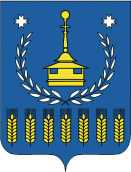    СОВЕТ   ДЕПУТАТОВМУНИЦИПАЛЬНОГО ОБРАЗОВАНИЯ «МУНИЦИПАЛЬНЫЙ ОКРУГ ВОТКИНСКИЙ РАЙОН УДМУРТСКОЙ РЕСПУБЛИКИ»«УДМУРТ ЭЛЬКУНЫСЬ ВОТКА ЁРОС МУНИЦИПАЛ ОКРУГ»  МУНИЦИПАЛ КЫЛДЫТЭТЫСЬ ДЕПУТАТЪЁСЛЭН КЕНЕШСЫР Е Ш Е Н И Е «26» ноября  2021  года                                                                                         №126г. Воткинск «О выплате единовременного денежного поощрения»  В соответствии  с распоряжением Правительства Удмуртской Республики от 12 ноября 2021 г. №1224-р «О распределении дотации на поддержку мер по обеспечению сбалансированности бюджетов муниципальных образований в Удмуртской Республике», письма Министерства финансов Удмуртской Республики от 19.11.2021 № 5552/02-32, во исполнение поручения, данного Главой Удмуртской Республики, по итогам реализации проекта инициативного бюджетирования «Наша инициатива» за 2019-2020 годы, в соответствии с Положением «О денежном содержании и иных выплатах лицам, замещающим муниципальные должности в органах местного самоуправления муниципального образования «Муниципальный округ Воткинский район Удмуртской Республики», осуществляющих свои полномочия на постоянной основе,   утвержденным решением Совета депутатов муниципального образования «Муниципальный округ Воткинский район Удмуртской Республики» от 16.11.2021 г. №85Совет депутатов муниципального образования «Муниципальный округ Воткинский район Удмуртской Республики» РЕШАЕТ:1. Выплатить единовременное денежное поощрение:   -  Прозорову Илье Петровичу  - Главе муниципального образования «Муниципальный округ Воткинский район Удмуртской Республики», в размере пяти должностных окладов   -  Русиновой Ольге Николаевне – председателю ликвидационной комиссии-заместителю  Главы Муниципального образования «Воткинский район»,  в размере пяти должностных окладов   Председатель Совета депутатовмуниципального образования«Муниципальный округ Воткинский районУдмуртской Республики»                                                                                      М.В.Ярко.